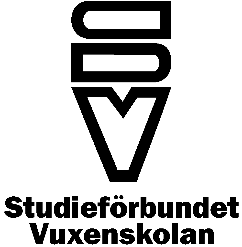 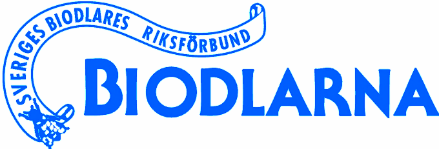 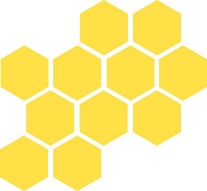           Älvsborgs Norra BiodlardistriktDrottningodling – ett heldagsseminariumLördag 4/3 kl 9.30-17.00 Garveriet, Garverivägen 9, FlodaLördagen den 4/3 kommer distriktet hålla en samling i Garveriet, Floda, för att följa drottningodlingsseminariet i Skövde via Zoom. Dagen är kostnadsfri och lunch ingår. MÅLGRUPP: De som ingår i en drottningodlingsgrupp och andra som har viss erfarenhet av drottningodling. Även för nybörjare inom drottningodling kommer detta ge en större inblick i vad som krävs för friska, produktiva samhällen. Intresserade nybörjare i drottningodling är välkomna att delta även om dagen inte primärt riktar sig till dem.MÅLET MED DAGENEn uppstart för årets drottningodlingssäsong där deltagarna ska:Få fördjupade kunskaper i drottningodling och vikten av friska bin vid biavel.Lära sig hur man ska tänka och göra kring selektering och testning av drottningar.Utbyta erfarenheter inom lokala gruppen för en bra start av årets drottningodlingssäsongSkapa nya kontakter för att hjälpas åt med den lokala drottningodlingen.FÖRELÄSARE: Bert Trybom är en av Sveriges ikoner inom detta område och har djupa kunskaper inom genetik och inseminering med sina 70 år som biodlare.Renée Lindell är yrkesbiodlare och drottningodlare från Blekinge och har även föreläst om avel och genetik på yrkeskurser för biodling.TIDER OCH PROGRAM09.30-10.00 		Samling, uppkoppling och teknikkontroll10.00-12.00 	Bert Thrybom föreläsning handlar om vikten av friska bin och hur det påverkar drottningodlingen.12.00-13.00 		Lunch på resturangen i Garveriet13.00-17.00	Renee Lindell har två föreläsningar under eftermiddagen. Den första handlar om selektion och testning inför drottningodling och den andra om drottningodling, hur hon gör och varför.Anmälan senast 2/3 via denna länk: Drottningodling Seminariedag Flodaalternativt på tfn: 0522 – 65 33 33 eller vgregion@sv.seFrågor besvaras av: Johan Aga, 0700647433, johan.aga@outlook.comDenna seminariedag är ett samarbete mellan Skaraborgs Drottningodlingsklubb, Studieförbundet Vuxenskolan och Biodlarna